Результаты анкетирования родителей (законных представителей) Гаврилов-Ямской ДЮСШВ период с 20 октября по 10 ноября 2018 года методистами Гаврилов-Ямской ДЮСШ было проведено анкетирование среди родителей (законных представителей). В анкетировании  приняло  участие  549 человек.Цель: выявить степень удовлетворенности качеством образовательных услуг, предоставляемых Гаврилов-Ямской  ДЮСШ. Результаты:На вопросы анкеты  ответили 549 родителей (законных представителей). Из них:Полностью удовлетворены выбором видов спорта, предоставленных в ДЮСШ 537 родителей, что составляет 92% от общего количества опрошенных;частично удовлетворены -11 (2 %);не удовлетворены -1 (0,2 %).Удовлетворены качеством предоставляемых образовательных  услуг полностью -513 (93%);скорее да, чем нет – 36 (7 %).Родители (законные представители) юных спортсменов считают, что занятия в ДЮСШ помогают ребенку:Укреплять здоровье – 508(92%)Совершенствовать физическое развитие – 505(91%)Реализовать двигательную активность – 170(30 %)Поверить в свои силы – 169(30%)В организации досуга, отвлекают от улицы – 259(47%)Быть более дисциплинированным – 156(28%)Корректировать свою фигуру – 145(26%)Стать более эмоционально устойчивым – 141(25,6%)Наладить отношения со сверстниками – 127(23%)В выборе профессии – 122(22 %)Ничего из вышеперечисленного – 1(0,18%)8 респондентов (1,5%) согласны с утверждением, что занятия в ДЮСШ развивают физическую силу, которая может быть применена против других детей, 1 родитель считает, что занятия спортом отрицательно влияют на состояние здоровья ребенка. Остальные 540человек  (98,3 %) не согласны с тем, что занятия в ДЮСШ могут отрицательно влиять на физическое и психическое здоровье юных спортсменов.Вопрос «Какие из перечисленных форм работы с родителями есть в отделении Вашего ребенка?»  были получены следующие ответы:Открытые тренировочные занятия – 261(47 %)Родительские собрание – 149 (27%)Спортивные и досуговые мероприятия с участием родителей – 133 (24%)Из других мероприятий 77 (14%)человек отметили конкурс-фестиваль.Следует отметить, что родители спортсменов из одного и того же отделения могли давать противоречивые ответы: отмечали варианты ответов, что свидетельствует о том, что эти мероприятия проводятся в отделении 407человек (74%)не отмечали ни один из вариантов 38(7%) (один из них пояснил, что только начали посещать ДЮСШ, двое – «еще не было»).писали прямо, что работа с родителями не проводится – 17 (3%).Большая часть респондентов (532 человека)  не вносила предложения по формам работы с родителями. Обобщая внесенные родителями предложения по формам работы с родителями, можно выделить следующие:Создание группы в социальных сетях с целью информирования родителей об изменениях в расписании занятий, о достижениях юных спортсменов, размещения отчетов о поездках детей на соревнования и т.п.Индивидуальные консультации и беседы с тренером ребенка.Совестное времяпровождение родителей и детей.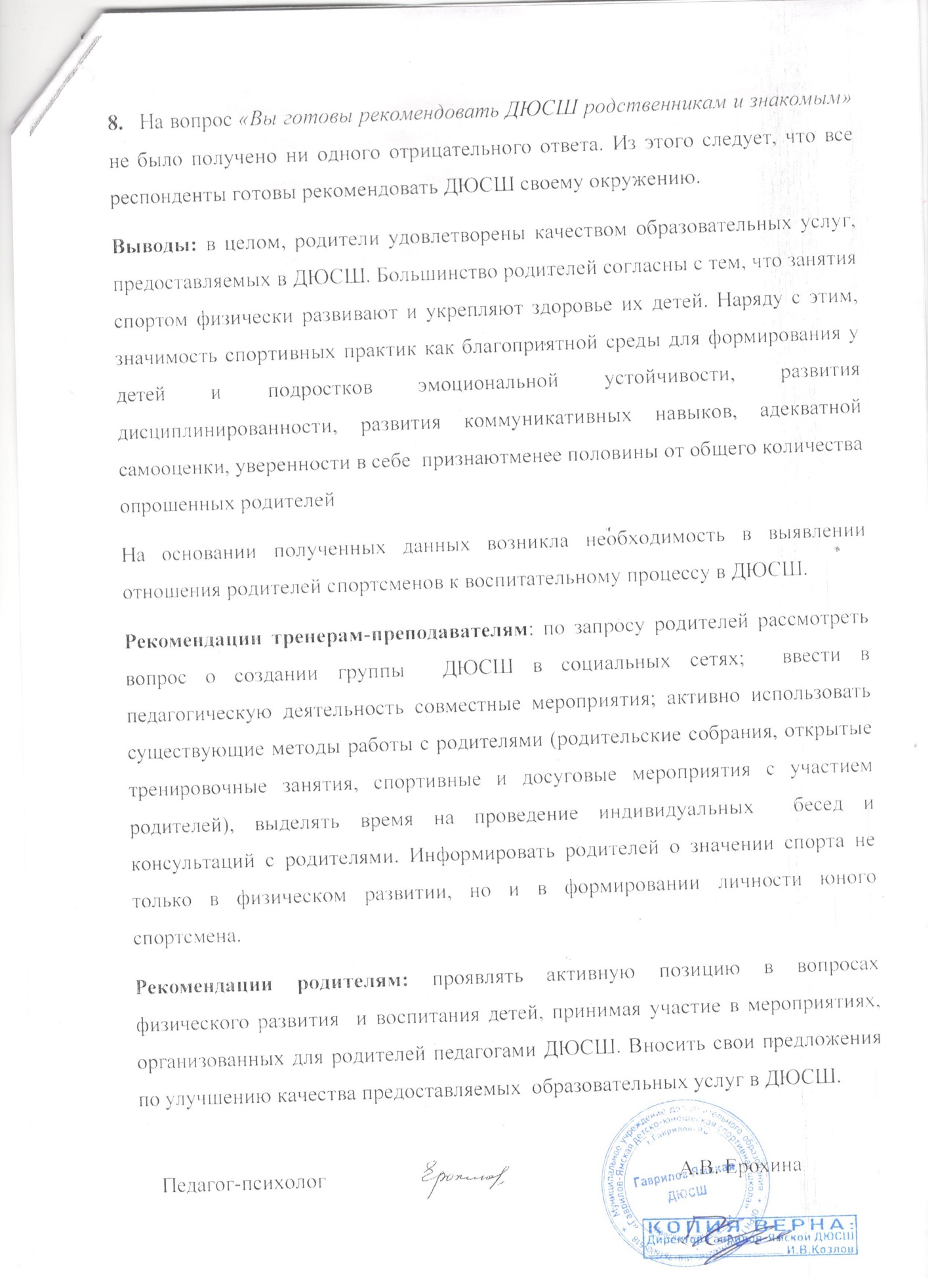 